KLASA: 351-10/22-01/01URBROJ: 2196-28-03-22-9Tovarnik, 18.08.2022. Na temelju čl. 77. st. 9. Zakona o gospodarenju otpadom (NN br. 84/2021) i čl.48. Statuta Općine Tovarnik („Službeni vjesnik“ Vukovarsko-srijemske županije, broj 3/22.), općinski načelnik Općine Tovarnik daje sljedećeOČITOVANJEna prijedlog Cjenika javne usluge sakupljanja komunalnog otpada na području Općine TovarnikI.Općinski načelnik Općine Tovarnik nakon provjere prijedloga Cjenika javne usluge sakupljanja komunalnog otpada sa područja Općine Tovarnik, koji je zahtjevom broj: 1451/2022 predložio davatelj javne usluge EKO-FLOR PLUS d.o.o., Mokrice 180/C, Oroslavje, OIB: 50730247993; očituje se da je isti sukladan Zakonu o gospodarenju otpadom (NN br. 84/2021) i Odluci o načinu pružanja javne usluge sakupljanja komunalnog otpada na području Općine Tovarnik (KLASA: 021-05/21-03/08, URBROJ: 2188/12-04/014-21-1), te da predložene cijene potiču korisnika usluge da odvojeno predaje biootpad, reciklabilni komunalni otpad, glomazni otpad i opasni komunalni otpad od miješanog komunalnog otpada, kao i da kompostira biootpad. II.Ovo očitovanje objaviti će se u „Službenom vjesniku“ Vukovarsko-srijemske županije i na mrežnim stranicama davatelja javne usluge.  Općinski načelnik  Anđelko Dobročinac, dipl.ing.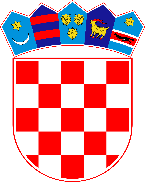 REPUBLIKA HRVATSKAVUKOVARSKO-SRIJEMSKA ŽUPANIJA  OPĆINA TOVARNIKOPĆINSKI NAČELNIK